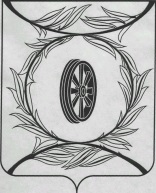 Челябинская областьСОБРАНИЕ ДЕПУТАТОВ КАРТАЛИНСКОГО МУНИЦИПАЛЬНОГО РАЙОНАРЕШЕНИЕот 29 августа 2019 года  № 683-Н                                      О присуждении премии Собрания депутатов Карталинского муниципального района «Общественное признание»В соответствии с решением Собрания депутатов Карталинского муниципального района от 29.11.2013 года № 602-Н «О премии Собрания депутатов Карталинского муниципального района «Общественное признание»,Собрание депутатов Карталинского муниципального района РЕШАЕТ:1. Присудить премии Собрания депутатов Карталинского муниципального района «Общественное признание» в размере 10000 рублей каждому:- Жуковой Ольге Николаевне – председателю Совета ветеранов 14-ой дистанции пути ЮУЖД, члену Совета ветеранов Карталинского муниципального района;- Ишмухаметовой Галие Айсаевне - председателю Совета ветеранов МОУ СОШ №3 и №17; - Падеровой Светлане Яковлевне - председателю Совета ветеранов Великопетровского сельского поселения, члену Совета ветеранов Карталинского муниципального района.2. Настоящее решение опубликовать в газете «Карталинская новь» и разместить на официальном сайте администрации Карталинского муниципального района в сети Интернет.Председатель Собрания депутатовКарталинского муниципального района                                        В.К. Демедюк